.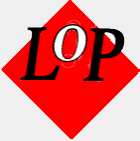 Gjøvik og omland lokallag av LOPÅrsmelding 2015Innledning:Lokallaget skal samle tidligere ansatte i kommunene, fylket og staten med pensjon fra offentlige tjenestepensjonsordninger innenfor sitt område til felles møter og andre aktiviteter. Lokallaget og sentralstyret kan bistå medlemmene i lønns- og pensjonsspørsmål.LokallagsstyretPå grunn av vansker med å få stablet på beina et nytt styre med leder og det nødvendige antall styremedlemmer ble det nødvendig å avvikle et ekstraordinært årsmøte der Kjell Mellemberg noe motvillig tok på seg vervet som leder. Men heller ikke på dette årsmøtet lykkes å få valgt et fulltallig styre. LOP sentralt gav oss da dispensasjon for dette året til å være undertallig.Styret har i siste periode bestått av
Kjell B. Mellemberg		lederLiv Rehn Berger, 			nestlederOlav Haaverstad			kassererSverre K. Evensen			styremedlem Tormod Grønland			varamedlemRevisorer:	Jørgen JørstadKari Sofie StokkeValgkomité:Styret for 2015 har fungert som valgkomité før årsmøtet 2015 ettersom ingen ville stille.Styremøter:Det har vært holdt 4 styremøter.  Møtene har gått på omgang hos styremedlemmene med stort engasjement. Idéer og forslag har blitt grundig drøftet og gjennomarbeidet. Et underbemannet styre fortjener ros for å ha holdt motet opp.Medlemsmøter:Det har vært holdt 7 medlemsmøter i 2015. Årsmøte 19. februar: Årsmøte med vanlige årsmøtesaker på Gjøvik Bedehus.                                         Underholdning ved Kari Grini, Lise Sandberg og  Reidunn                                        Torp.  Ekstraordinært årsmøte: 23. april: På Musikkens Hus. Vanlige årsmøtesaker25.juni: 		Møte på Musikkens Hus (Bedehuset)			Foredrag ved Helge Dahl om Bjørnson og Roma27. august:  		Møte på Musikkens Hus (Bedehuset)			Foredrag ved Ole W Kavli. Arbeidet i Gjøvik Eldreråd24. september:	Møte på Musikkens Hus (Bedehuset)Foredrag/orientering ved Isak Rosenvold, leder av LOP sentralt om sentrale saker i LOP			22. oktober:	Møte på Odd FellowLysbildekåseri av  Per Sandvik: Tida omkring andre verdenskrig i Gjøvik03. desember:	Møte på Odd FellowMusikkforedrag  ved Øystein Wang, prest i Søndre Land. Lise Sandberg underholdt på piano og Kjell Mellemberg med Prøysen.Andre arrangementRepresentanter Eldreråd:For Gjøvik: Ole Wilhelm KavliFor Vestre Toten: Reidun TorpMedlemstall pr. 31.01.2015: 82Årsregnskapet vil bli delt ut på årsmøtet.Gjøvik 17. januar 2016For styretKjell Mellemberg